ARVESTUSLEHT	                                                                                                                                       Lille 13 10614  Tallinn												             Tel: 668 4360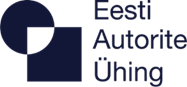 Avalikult esitatud muusika kohta	                                                                                                                                   eau@eau.org                                    messil-laadal	KOKKU MÜÜDUD PILETEID ___________ TK, SUMMAS *____________€ARVUTATUD LITSENTSITASU     2  %,    SUMMAS____________€,  Kuid mitte vähem kui 18 € Ürituse ühe päeva eest. Üritus ________ päeval,    SUMMAS____________€.ARVUTATUD LITSENTSITASU TASUTA SISSEPÄÄSU KORRALÜrituse üürist/rendist saadud rahalised vahendid summas  _____________€
Arvestatud litsentsitasu 1 % summas _____________€.Arvestatud litsentsitasu summa 18 € ürituse päeva eest, kuna pinda ei üüritud/renditud   ___________ päeva eest. Litsentsitasu summa ______________€.
* Litsentsisaajal on õigus piletite müügist laekunud sissetulekust enne EAÜ-le makstava litsentsitasu arvestamist maha arvata ainult pileti hinnas sisalduv käibemaks, juhul kui ta on km-kohuslane. Muude mahaarvamiste teostamine (sh. piletite müügikulude) piletite müügist laekunud sissetulekust EAÜ-le makstava litsentsitasu arvestamisel ei ole lubatud.
Esitatud andmed on õiged:_____________________________ kuupäev____________________________________________________________nimiKORRALDAJALEPINGU NUMBERÜRITUSE NIMETUSÜRITUSE KUUPÄEV (AD)KORRALDAJA AADRESSKONTAKTISIK JA TEL.ESINEJA (D)REPERTUAARI KOOD: 
